Publicado en Madrid el 31/05/2023 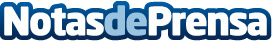 Potenciando la memoria y aliviando el estrés: Dmg (Dimetilglicina), tiene propiedades NeuroprotectorasSegún el estudio del Dr. Chung-Pin del  Center for Neuropsychiatric Research de Taiwan  publicado descubrió que la Dmg tiene propiedades neuroprotectoras en un modelo de ratón de la enfermedad de Alzheimer. Los autores sugirieron que la DMG podría ayudar a mejorar la memoria y la cognición al proteger las células cerebrales del daño. DMG el suplemento de Kinoko Life para bienestar cognitivoDatos de contacto:kinoko lifeDMG 125 Kinoko life952158724Nota de prensa publicada en: https://www.notasdeprensa.es/potenciando-la-memoria-y-aliviando-el-estres_1 Categorias: Nacional Nutrición Sociedad Madrid Medicina alternativa Consumo Belleza Personas Mayores Bienestar http://www.notasdeprensa.es